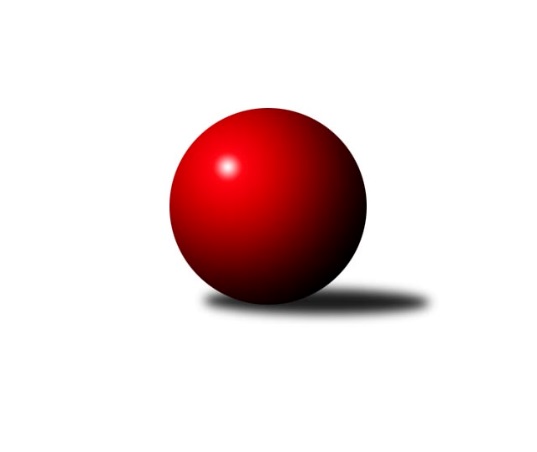 Č.3Ročník 2023/2024	29.9.2023Nejlepšího výkonu v tomto kole: 2500 dosáhlo družstvo: KK Orel Telnice BJihomoravský KP2 sever 2023/2024Výsledky 3. kolaSouhrnný přehled výsledků:KK Moravská Slávia Brno G	- KS Devítka Brno B	8:0	2474:1696	12.0:0.0	25.9.TJ Sokol Brno IV B	- SK Brno Žabovřesky B	3:5	2364:2392	6.0:6.0	27.9.SKK Veverky Brno B	- KK Moravská Slávia Brno E	2:6	2295:2407	3.0:9.0	27.9.KK Ořechov	- KK Slovan Rosice D	3:5	2254:2189	2.0:10.0	28.9.KK Moravská Slávia Brno F	- KK Orel Telnice B	3:5	2443:2500	6.0:6.0	29.9.Tabulka družstev:	1.	SK Brno Žabovřesky B	3	3	0	0	16.5 : 7.5 	23.0 : 13.0 	 2390	6	2.	KK Moravská Slávia Brno G	3	2	1	0	17.0 : 7.0 	23.0 : 13.0 	 2533	5	3.	KS Devítka Brno A	2	2	0	0	14.0 : 2.0 	20.0 : 4.0 	 2490	4	4.	KK Moravská Slávia Brno E	3	2	0	1	16.0 : 8.0 	22.5 : 13.5 	 2459	4	5.	KK Orel Telnice B	3	2	0	1	13.0 : 11.0 	19.0 : 17.0 	 2264	4	6.	KK Slovan Rosice D	3	1	1	1	11.0 : 13.0 	20.0 : 16.0 	 2415	3	7.	TJ Sokol Brno IV B	2	1	0	1	10.0 : 6.0 	14.0 : 10.0 	 2431	2	8.	KK Moravská Slávia Brno F	3	1	0	2	11.5 : 12.5 	19.5 : 16.5 	 2438	2	9.	KS Devítka Brno B	2	0	0	2	0.0 : 16.0 	0.0 : 24.0 	 1551	0	10.	KK Ořechov	3	0	0	3	7.0 : 17.0 	11.0 : 25.0 	 2163	0	11.	SKK Veverky Brno B	3	0	0	3	4.0 : 20.0 	8.0 : 28.0 	 2243	0Podrobné výsledky kola:	 KK Moravská Slávia Brno G	2474	8:0	1696	KS Devítka Brno B	Hana Remešová	 	 186 	 168 		354 	 2:0 	 176 	 	74 	 102		Josef Kaderka	Štěpán Kalas	 	 208 	 215 		423 	 2:0 	 300 	 	140 	 160		Vladimír Hlaváč	Martina Kliková	 	 213 	 189 		402 	 2:0 	 257 	 	117 	 140		Vítězslav Klusák	Štěpán Večerka	 	 224 	 229 		453 	 2:0 	 251 	 	117 	 134		Milan Pospíchal	Martin Večerka	 	 214 	 206 		420 	 2:0 	 366 	 	188 	 178		Vítězslav Kopal	Jan Bernatík	 	 200 	 222 		422 	 2:0 	 346 	 	164 	 182		Lucie Kulendíkovározhodčí:  Vedoucí družstevNejlepší výkon utkání: 453 - Štěpán Večerka	 TJ Sokol Brno IV B	2364	3:5	2392	SK Brno Žabovřesky B	Roman Brener	 	 152 	 163 		315 	 0:2 	 390 	 	195 	 195		Marek Černý	Bohumil Sehnal	 	 199 	 182 		381 	 1:1 	 373 	 	182 	 191		Zdeněk Vladík	Libuše Janková	 	 208 	 185 		393 	 1:1 	 399 	 	226 	 173		Antonín Zvejška	Ivona Hájková	 	 196 	 171 		367 	 0:2 	 421 	 	198 	 223		Vítězslav Krapka	Petr Berka	 	 222 	 213 		435 	 2:0 	 396 	 	207 	 189		Zdeněk Kouřil	Rudolf Zouhar	 	 239 	 234 		473 	 2:0 	 413 	 	196 	 217		Radim Jelínekrozhodčí:  Vedoucí družstevNejlepší výkon utkání: 473 - Rudolf Zouhar	 SKK Veverky Brno B	2295	2:6	2407	KK Moravská Slávia Brno E	Martin Doležal	 	 178 	 200 		378 	 0:2 	 398 	 	197 	 201		Jiří Jungmann	Roman Jurnečka	 	 185 	 151 		336 	 0:2 	 418 	 	220 	 198		Karel Brandejský	Miloš Vážan	 	 197 	 198 		395 	 2:0 	 353 	 	164 	 189		Zdeněk Sokola	David Raška *1	 	 187 	 190 		377 	 0:2 	 412 	 	190 	 222		Jozef Pavlovič	Pavel Medek	 	 203 	 200 		403 	 0:2 	 429 	 	221 	 208		Jiří Bělohlávek	Jaromíra Čáslavská	 	 215 	 191 		406 	 1:1 	 397 	 	196 	 201		Milan Sklenákrozhodčí:  Vedoucí družstevstřídání: *1 od 51. hodu František UherNejlepší výkon utkání: 429 - Jiří Bělohlávek	 KK Ořechov	2254	3:5	2189	KK Slovan Rosice D	Leona Jelínková	 	 176 	 162 		338 	 0:2 	 438 	 	209 	 229		Pavel Zajíc	Daniel Mikša	 	 195 	 189 		384 	 0:2 	 455 	 	224 	 231		Michal Hrdlička	Pavel Porč	 	 201 	 179 		380 	 0:2 	 435 	 	218 	 217		Ľubomír Kubaský	Pavel Procházka	 	 206 	 194 		400 	 2:0 	 0 	 	0 	 0		nikdo nenastoupil	Dalibor Šmíd	 	 198 	 183 		381 	 0:2 	 413 	 	223 	 190		Jaroslav Zmeškal	Petr Smejkal	 	 174 	 197 		371 	 0:2 	 448 	 	231 	 217		Petr Vyhnalíkrozhodčí: Šenkýř RadelNejlepší výkon utkání: 455 - Michal Hrdlička	 KK Moravská Slávia Brno F	2443	3:5	2500	KK Orel Telnice B	Lenka Indrová	 	 224 	 211 		435 	 1:1 	 425 	 	203 	 222		Alena Dvořáková	Marika Celbrová	 	 206 	 223 		429 	 1:1 	 462 	 	242 	 220		Robert Zajíček	Josef Polák	 	 173 	 170 		343 	 0:2 	 405 	 	200 	 205		Markéta Mikáčová	Jan Vrožina	 	 193 	 193 		386 	 0:2 	 411 	 	199 	 212		Robert Ondrůj	Lenka Vaňková	 	 201 	 240 		441 	 2:0 	 405 	 	188 	 217		Josef Hájek	Václav Vaněk	 	 204 	 205 		409 	 2:0 	 392 	 	199 	 193		Milan Doušekrozhodčí: vdNejlepší výkon utkání: 462 - Robert ZajíčekPořadí jednotlivců:	jméno hráče	družstvo	celkem	plné	dorážka	chyby	poměr kuž.	Maximum	1.	Jiří Bělohlávek 	KK Moravská Slávia Brno E	450.00	304.5	145.5	2.8	2/2	(486)	2.	Jan Bernatík 	KK Moravská Slávia Brno G	448.25	309.5	138.8	5.8	2/2	(466)	3.	Štěpán Večerka 	KK Moravská Slávia Brno G	443.25	307.3	136.0	5.3	2/2	(453)	4.	Ľubomír Kubaský 	KK Slovan Rosice D	439.00	297.0	142.0	8.0	2/3	(443)	5.	Radek Hrdlička 	KK Slovan Rosice D	436.50	299.0	137.5	6.5	2/3	(441)	6.	Štěpán Kalas 	KK Moravská Slávia Brno G	434.50	306.3	128.3	10.5	2/2	(457)	7.	Petr Vyhnalík 	KK Slovan Rosice D	434.33	284.7	149.7	5.0	3/3	(459)	8.	Lenka Indrová 	KK Moravská Slávia Brno F	433.00	300.7	132.3	7.7	1/1	(441)	9.	Petr Juránek 	KS Devítka Brno A	432.00	302.0	130.0	6.0	1/1	(432)	10.	Karel Brandejský 	KK Moravská Slávia Brno E	428.25	302.8	125.5	8.8	2/2	(446)	11.	Radka Rosendorfová 	KS Devítka Brno A	428.00	303.0	125.0	10.0	1/1	(443)	12.	Petr Berka 	TJ Sokol Brno IV B	426.50	302.5	124.0	8.5	2/2	(435)	13.	Pavel Zajíc 	KK Slovan Rosice D	426.33	297.3	129.0	10.0	3/3	(438)	14.	Josef Hájek 	KK Orel Telnice B	422.00	292.3	129.8	4.8	2/2	(429)	15.	Radim Jelínek 	SK Brno Žabovřesky B	420.00	278.3	141.7	7.0	3/3	(427)	16.	Lenka Vaňková 	KK Moravská Slávia Brno F	419.67	296.7	123.0	9.3	1/1	(441)	17.	Jiří Jungmann 	KK Moravská Slávia Brno E	419.50	295.0	124.5	7.0	2/2	(469)	18.	Jaroslav Sedlář 	KS Devítka Brno A	417.00	284.0	133.0	9.0	1/1	(430)	19.	Marika Celbrová 	KK Moravská Slávia Brno F	416.67	299.3	117.3	10.3	1/1	(434)	20.	Martina Kliková 	KK Moravská Slávia Brno G	416.50	284.3	132.3	8.0	2/2	(434)	21.	Jozef Pavlovič 	KK Moravská Slávia Brno E	415.75	286.3	129.5	5.3	2/2	(426)	22.	Alena Dvořáková 	KK Orel Telnice B	415.50	286.5	129.0	6.0	2/2	(427)	23.	Jiří Černohlávek 	KS Devítka Brno A	415.00	282.0	133.0	8.0	1/1	(415)	24.	Jaroslav Zmeškal 	KK Slovan Rosice D	414.67	299.0	115.7	11.0	3/3	(424)	25.	Libuše Janková 	TJ Sokol Brno IV B	414.50	295.5	119.0	5.0	2/2	(436)	26.	Jaroslav Sláma 	KS Devítka Brno A	412.50	287.0	125.5	12.0	1/1	(417)	27.	Oldřich Kopal 	KS Devítka Brno A	412.00	289.5	122.5	6.5	1/1	(427)	28.	Antonín Zvejška 	SK Brno Žabovřesky B	409.00	285.0	124.0	9.0	3/3	(420)	29.	Hana Remešová 	KK Moravská Slávia Brno G	408.00	299.3	108.8	14.5	2/2	(442)	30.	Vítězslav Krapka 	SK Brno Žabovřesky B	407.00	277.0	130.0	7.0	3/3	(421)	31.	Jan Vrožina 	KK Moravská Slávia Brno F	402.67	278.7	124.0	11.7	1/1	(431)	32.	Marek Černý 	SK Brno Žabovřesky B	402.00	277.7	124.3	8.7	3/3	(413)	33.	Josef Polák 	KK Moravská Slávia Brno F	401.00	275.5	125.5	9.0	1/1	(459)	34.	Stanislav Barva 	KS Devítka Brno A	396.50	269.5	127.0	8.5	1/1	(415)	35.	Ivona Hájková 	TJ Sokol Brno IV B	396.50	294.5	102.0	13.0	2/2	(426)	36.	Milan Sklenák 	KK Moravská Slávia Brno E	395.00	295.5	99.5	12.5	2/2	(404)	37.	Zdeněk Kouřil 	SK Brno Žabovřesky B	392.67	280.7	112.0	11.0	3/3	(411)	38.	Václav Vaněk 	KK Moravská Slávia Brno F	391.67	280.0	111.7	12.3	1/1	(409)	39.	Petr Smejkal 	KK Ořechov	388.00	265.3	122.8	10.3	2/2	(435)	40.	Pavel Medek 	SKK Veverky Brno B	387.00	269.0	118.0	9.3	2/2	(403)	41.	Jaromíra Čáslavská 	SKK Veverky Brno B	380.25	281.8	98.5	14.3	2/2	(419)	42.	Miloš Vážan 	SKK Veverky Brno B	375.75	271.5	104.3	16.3	2/2	(395)	43.	Milan Doušek 	KK Orel Telnice B	373.50	275.8	97.8	14.3	2/2	(394)	44.	David Raška 	SKK Veverky Brno B	373.00	266.5	106.5	11.0	2/2	(401)	45.	Martin Doležal 	SKK Veverky Brno B	368.25	258.5	109.8	11.0	2/2	(378)	46.	Jaroslava Prokešová 	KK Orel Telnice B	367.50	276.0	91.5	15.5	2/2	(383)	47.	Zdeněk Vladík 	SK Brno Žabovřesky B	363.50	277.5	86.0	14.5	2/3	(373)	48.	Leona Jelínková 	KK Ořechov	353.50	251.5	102.0	17.0	2/2	(369)	49.	Daniel Mikša 	KK Ořechov	353.00	259.5	93.5	14.5	2/2	(384)	50.	Zdeněk Sokola 	KK Moravská Slávia Brno E	352.00	252.5	99.5	14.0	2/2	(353)	51.	Vítězslav Kopal 	KS Devítka Brno B	343.00	256.0	87.0	21.0	2/2	(366)	52.	Lucie Kulendíková 	KS Devítka Brno B	329.50	257.5	72.0	23.5	2/2	(346)	53.	Jitka Bukáčková 	KK Ořechov	324.00	253.0	71.0	22.0	2/2	(357)	54.	Lubomír Pár 	KK Ořechov	321.00	239.0	82.0	24.0	2/2	(330)	55.	Vladimír Hlaváč 	KS Devítka Brno B	306.50	242.0	64.5	24.0	2/2	(313)	56.	Vítězslav Klusák 	KS Devítka Brno B	240.00	178.0	62.0	35.0	2/2	(257)	57.	Josef Kaderka 	KS Devítka Brno B	206.00	150.0	56.0	37.5	2/2	(236)		Rudolf Zouhar 	TJ Sokol Brno IV B	473.00	332.0	141.0	7.0	1/2	(473)		Robert Zajíček 	KK Orel Telnice B	462.00	329.0	133.0	9.0	1/2	(462)		Michal Hrdlička 	KK Slovan Rosice D	455.00	303.0	152.0	4.0	1/3	(455)		Dan Šrámek 	KK Slovan Rosice D	442.00	318.0	124.0	14.0	1/3	(442)		Jaroslav Komárek 	TJ Sokol Brno IV B	421.00	290.0	131.0	5.0	1/2	(421)		Radka Konečná 	KK Ořechov	420.00	276.0	144.0	9.0	1/2	(420)		Jiří Hrdlička 	KK Slovan Rosice D	417.00	266.0	151.0	9.0	1/3	(417)		Martin Večerka 	KK Moravská Slávia Brno G	414.50	282.5	132.0	3.0	1/2	(420)		Robert Ondrůj 	KK Orel Telnice B	411.00	293.5	117.5	12.5	1/2	(411)		Markéta Mikáčová 	KK Orel Telnice B	405.00	285.0	120.0	6.0	1/2	(405)		Martin Ryšavý 	KK Ořechov	397.00	280.0	117.0	9.0	1/2	(397)		Zdeněk Holoubek 	TJ Sokol Brno IV B	389.00	274.0	115.0	6.0	1/2	(389)		Karel Krajina 	SKK Veverky Brno B	383.00	269.0	114.0	10.0	1/2	(383)		Dalibor Šmíd 	KK Ořechov	381.00	273.0	108.0	10.0	1/2	(381)		Bohumil Sehnal 	TJ Sokol Brno IV B	381.00	285.0	96.0	16.0	1/2	(381)		Pavel Porč 	KK Ořechov	378.50	278.0	100.5	11.0	1/2	(380)		Pavel Procházka 	KK Ořechov	375.00	272.5	102.5	17.5	1/2	(400)		Jiří Hrazdíra  st.	KK Orel Telnice B	366.00	270.0	96.0	16.0	1/2	(366)		František Uher 	SKK Veverky Brno B	358.00	264.0	94.0	16.0	1/2	(358)		Anastasios Jiaxis 	KK Slovan Rosice D	355.00	257.0	98.0	8.0	1/3	(355)		Karel Pospíšil 	SK Brno Žabovřesky B	352.00	247.0	105.0	10.0	1/3	(352)		Zdeněk Čípek 	KK Moravská Slávia Brno G	351.00	250.0	101.0	16.0	1/2	(351)		Radek Probošt 	KK Moravská Slávia Brno E	343.00	265.0	78.0	20.0	1/2	(343)		Roman Jurnečka 	SKK Veverky Brno B	336.00	258.0	78.0	19.0	1/2	(336)		Roman Brener 	TJ Sokol Brno IV B	315.00	236.0	79.0	19.0	1/2	(315)		Jan Šustr 	KK Orel Telnice B	299.00	214.0	85.0	20.0	1/2	(299)		Milan Pospíchal 	KS Devítka Brno B	251.00	182.0	69.0	27.0	1/2	(251)Sportovně technické informace:Starty náhradníků:registrační číslo	jméno a příjmení 	datum startu 	družstvo	číslo startu
Hráči dopsaní na soupisku:registrační číslo	jméno a příjmení 	datum startu 	družstvo	18302	Michal Hrdlička	28.09.2023	KK Slovan Rosice D	Program dalšího kola:4. kolo2.10.2023	po	18:00	KK Moravská Slávia Brno E - TJ Sokol Brno IV B	4.10.2023	st	16:30	KS Devítka Brno B - KK Ořechov	4.10.2023	st	17:00	KK Orel Telnice B - SKK Veverky Brno B				-- volný los -- - SK Brno Žabovřesky B	4.10.2023	st	19:00	KS Devítka Brno A - KK Moravská Slávia Brno G	5.10.2023	čt	18:00	KK Slovan Rosice D - KK Moravská Slávia Brno F	Nejlepší šestka kola - absolutněNejlepší šestka kola - absolutněNejlepší šestka kola - absolutněNejlepší šestka kola - absolutněNejlepší šestka kola - dle průměru kuželenNejlepší šestka kola - dle průměru kuželenNejlepší šestka kola - dle průměru kuželenNejlepší šestka kola - dle průměru kuželenNejlepší šestka kola - dle průměru kuželenPočetJménoNázev týmuVýkonPočetJménoNázev týmuPrůměr (%)Výkon1xRudolf ZouharBrno IV B4731xRudolf ZouharBrno IV B122.964731xRobert ZajíčekTelnice B4621xRobert ZajíčekTelnice B114.654621xMichal HrdličkaRosice D4551xPetr BerkaBrno IV B113.084352xŠtěpán VečerkaMS Brno G4531xMichal HrdličkaRosice D112.914552xPetr VyhnalíkRosice D4481xŠtěpán VečerkaMS Brno G112.424531xLenka VaňkováMS Brno F4411xPetr VyhnalíkRosice D111.17448